Приложение 26 к приказуПервого заместителяПремьера-МинистраРеспублики Казахстан –Министра финансовРеспублики Казахстанот 20 января 2020 года № 39форма 328.00Заявление о ввозе товаров и уплате косвенных налогов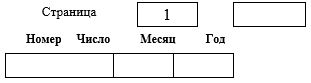 Раздел 1.Достоверность и полноту сведений, приведенных в данном заявлении, подтверждаю___________________________________________________          ___________________	       _____________Фамилия, имя, отчество (при его наличии) руководителя организации (уполномоченного лица) - покупателя подпись дата (индивидуального предпринимателя - покупателя)Раздел 2.1) В случае установления налоговым органом несоответствия заполненных налогоплательщиком реквизитов заявления требованиям Договора о Евразийском экономическом союзе от 29 мая 2014 года налоговый орган производит отметку об уплате косвенных налогов после устранения выявленных несоответствий налогоплательщиком.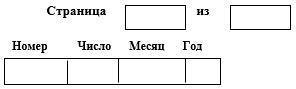 Раздел 3.Приложениек заявлению о ввозе товарови уплате косвенных налогов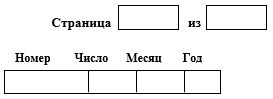 ПродавецПродавецПродавецПродавецПокупательПокупательПокупательПокупательПокупательПокупательИдентификационный код (номер) налогоплательщикаИдентификационный код (номер) налогоплательщикаИдентификационный код (номер) налогоплательщикаИдентификационный код (номер) налогоплательщикаИдентификационный код (номер) налогоплательщикаИдентификационный код (номер) налогоплательщикаИдентификационный код (номер) налогоплательщикаИдентификационный код (номер) налогоплательщикаИдентификационный код (номер) налогоплательщикаИдентификационный код (номер) налогоплательщика01 _____________________________________01 _____________________________________01 _____________________________________01 _____________________________________02 __________________________________________02 __________________________________________02 __________________________________________02 __________________________________________02 __________________________________________02 __________________________________________(наименование организации, фамилия, имя, отчество (при его наличии) индивидуального предпринимателя или (наименование организации, фамилия, имя, отчество (при его наличии) индивидуального предпринимателя) физического лица, не являющегося индивидуальным предпринимателем)(наименование организации, фамилия, имя, отчество (при его наличии) индивидуального предпринимателя или (наименование организации, фамилия, имя, отчество (при его наличии) индивидуального предпринимателя) физического лица, не являющегося индивидуальным предпринимателем)(наименование организации, фамилия, имя, отчество (при его наличии) индивидуального предпринимателя или (наименование организации, фамилия, имя, отчество (при его наличии) индивидуального предпринимателя) физического лица, не являющегося индивидуальным предпринимателем)(наименование организации, фамилия, имя, отчество (при его наличии) индивидуального предпринимателя или (наименование организации, фамилия, имя, отчество (при его наличии) индивидуального предпринимателя) физического лица, не являющегося индивидуальным предпринимателем)(наименование организации, фамилия, имя, отчество (при его наличии) индивидуального предпринимателя или (наименование организации, фамилия, имя, отчество (при его наличии) индивидуального предпринимателя) физического лица, не являющегося индивидуальным предпринимателем)(наименование организации, фамилия, имя, отчество (при его наличии) индивидуального предпринимателя или (наименование организации, фамилия, имя, отчество (при его наличии) индивидуального предпринимателя) физического лица, не являющегося индивидуальным предпринимателем)(наименование организации, фамилия, имя, отчество (при его наличии) индивидуального предпринимателя или (наименование организации, фамилия, имя, отчество (при его наличии) индивидуального предпринимателя) физического лица, не являющегося индивидуальным предпринимателем)(наименование организации, фамилия, имя, отчество (при его наличии) индивидуального предпринимателя или (наименование организации, фамилия, имя, отчество (при его наличии) индивидуального предпринимателя) физического лица, не являющегося индивидуальным предпринимателем)(наименование организации, фамилия, имя, отчество (при его наличии) индивидуального предпринимателя или (наименование организации, фамилия, имя, отчество (при его наличии) индивидуального предпринимателя) физического лица, не являющегося индивидуальным предпринимателем)(наименование организации, фамилия, имя, отчество (при его наличии) индивидуального предпринимателя или (наименование организации, фамилия, имя, отчество (при его наличии) индивидуального предпринимателя) физического лица, не являющегося индивидуальным предпринимателем)03 ____________________________________03 ____________________________________03 ____________________________________03 ____________________________________04 _________________________________________04 _________________________________________04 _________________________________________04 _________________________________________04 _________________________________________04 _________________________________________(код страны, место нахождения (жительства)(код страны, место нахождения (жительства)(код страны, место нахождения (жительства)(код страны, место нахождения (жительства)(код страны, место нахождения (жительства)(код страны, место нахождения (жительства)(код страны, место нахождения (жительства)(код страны, место нахождения (жительства)(код страны, место нахождения (жительства)(код страны, место нахождения (жительства)05 № договора (контракта) ______ Дата договора (контракта) __________ 20___г. № спецификации _______, _______ дата спецификации ____, ____05 № договора (контракта) ______ Дата договора (контракта) __________ 20___г. № спецификации _______, _______ дата спецификации ____, ____05 № договора (контракта) ______ Дата договора (контракта) __________ 20___г. № спецификации _______, _______ дата спецификации ____, ____05 № договора (контракта) ______ Дата договора (контракта) __________ 20___г. № спецификации _______, _______ дата спецификации ____, ____05 № договора (контракта) ______ Дата договора (контракта) __________ 20___г. № спецификации _______, _______ дата спецификации ____, ____05 № договора (контракта) ______ Дата договора (контракта) __________ 20___г. № спецификации _______, _______ дата спецификации ____, ____05 № договора (контракта) ______ Дата договора (контракта) __________ 20___г. № спецификации _______, _______ дата спецификации ____, ____05 № договора (контракта) ______ Дата договора (контракта) __________ 20___г. № спецификации _______, _______ дата спецификации ____, ____05 № договора (контракта) ______ Дата договора (контракта) __________ 20___г. № спецификации _______, _______ дата спецификации ____, ____05 № договора (контракта) ______ Дата договора (контракта) __________ 20___г. № спецификации _______, _______ дата спецификации ____, ____06 _______________________________________________________________________________________(наименование организации (фамилия, имя, отчество (при его наличии) индивидуального предпринимателя) код страны, место нахождения (жительства)06 _______________________________________________________________________________________(наименование организации (фамилия, имя, отчество (при его наличии) индивидуального предпринимателя) код страны, место нахождения (жительства)06 _______________________________________________________________________________________(наименование организации (фамилия, имя, отчество (при его наличии) индивидуального предпринимателя) код страны, место нахождения (жительства)06 _______________________________________________________________________________________(наименование организации (фамилия, имя, отчество (при его наличии) индивидуального предпринимателя) код страны, место нахождения (жительства)06 _______________________________________________________________________________________(наименование организации (фамилия, имя, отчество (при его наличии) индивидуального предпринимателя) код страны, место нахождения (жительства)06 _______________________________________________________________________________________(наименование организации (фамилия, имя, отчество (при его наличии) индивидуального предпринимателя) код страны, место нахождения (жительства)06 _______________________________________________________________________________________(наименование организации (фамилия, имя, отчество (при его наличии) индивидуального предпринимателя) код страны, место нахождения (жительства)06 _______________________________________________________________________________________(наименование организации (фамилия, имя, отчество (при его наличии) индивидуального предпринимателя) код страны, место нахождения (жительства)06 _______________________________________________________________________________________(наименование организации (фамилия, имя, отчество (при его наличии) индивидуального предпринимателя) код страны, место нахождения (жительства)06 _______________________________________________________________________________________(наименование организации (фамилия, имя, отчество (при его наличии) индивидуального предпринимателя) код страны, место нахождения (жительства)07 № договора (контракта) ______ Дата договора (контракта) __________ 20___г. № спецификации _______ , _______ дата спецификации ____ , ____(в случае заключения договора лизинга в ячейке □ указывается отметка Х,в случае заключения договора переработки давальческого сырья в ячейке □ указывается отметка Х,в случае заключения договора о приобретении товара у физического лица, не являющегося индивидуальным предпринимателем, в ячейке □ указывается отметка Х)07 № договора (контракта) ______ Дата договора (контракта) __________ 20___г. № спецификации _______ , _______ дата спецификации ____ , ____(в случае заключения договора лизинга в ячейке □ указывается отметка Х,в случае заключения договора переработки давальческого сырья в ячейке □ указывается отметка Х,в случае заключения договора о приобретении товара у физического лица, не являющегося индивидуальным предпринимателем, в ячейке □ указывается отметка Х)07 № договора (контракта) ______ Дата договора (контракта) __________ 20___г. № спецификации _______ , _______ дата спецификации ____ , ____(в случае заключения договора лизинга в ячейке □ указывается отметка Х,в случае заключения договора переработки давальческого сырья в ячейке □ указывается отметка Х,в случае заключения договора о приобретении товара у физического лица, не являющегося индивидуальным предпринимателем, в ячейке □ указывается отметка Х)07 № договора (контракта) ______ Дата договора (контракта) __________ 20___г. № спецификации _______ , _______ дата спецификации ____ , ____(в случае заключения договора лизинга в ячейке □ указывается отметка Х,в случае заключения договора переработки давальческого сырья в ячейке □ указывается отметка Х,в случае заключения договора о приобретении товара у физического лица, не являющегося индивидуальным предпринимателем, в ячейке □ указывается отметка Х)07 № договора (контракта) ______ Дата договора (контракта) __________ 20___г. № спецификации _______ , _______ дата спецификации ____ , ____(в случае заключения договора лизинга в ячейке □ указывается отметка Х,в случае заключения договора переработки давальческого сырья в ячейке □ указывается отметка Х,в случае заключения договора о приобретении товара у физического лица, не являющегося индивидуальным предпринимателем, в ячейке □ указывается отметка Х)07 № договора (контракта) ______ Дата договора (контракта) __________ 20___г. № спецификации _______ , _______ дата спецификации ____ , ____(в случае заключения договора лизинга в ячейке □ указывается отметка Х,в случае заключения договора переработки давальческого сырья в ячейке □ указывается отметка Х,в случае заключения договора о приобретении товара у физического лица, не являющегося индивидуальным предпринимателем, в ячейке □ указывается отметка Х)07 № договора (контракта) ______ Дата договора (контракта) __________ 20___г. № спецификации _______ , _______ дата спецификации ____ , ____(в случае заключения договора лизинга в ячейке □ указывается отметка Х,в случае заключения договора переработки давальческого сырья в ячейке □ указывается отметка Х,в случае заключения договора о приобретении товара у физического лица, не являющегося индивидуальным предпринимателем, в ячейке □ указывается отметка Х)07 № договора (контракта) ______ Дата договора (контракта) __________ 20___г. № спецификации _______ , _______ дата спецификации ____ , ____(в случае заключения договора лизинга в ячейке □ указывается отметка Х,в случае заключения договора переработки давальческого сырья в ячейке □ указывается отметка Х,в случае заключения договора о приобретении товара у физического лица, не являющегося индивидуальным предпринимателем, в ячейке □ указывается отметка Х)07 № договора (контракта) ______ Дата договора (контракта) __________ 20___г. № спецификации _______ , _______ дата спецификации ____ , ____(в случае заключения договора лизинга в ячейке □ указывается отметка Х,в случае заключения договора переработки давальческого сырья в ячейке □ указывается отметка Х,в случае заключения договора о приобретении товара у физического лица, не являющегося индивидуальным предпринимателем, в ячейке □ указывается отметка Х)07 № договора (контракта) ______ Дата договора (контракта) __________ 20___г. № спецификации _______ , _______ дата спецификации ____ , ____(в случае заключения договора лизинга в ячейке □ указывается отметка Х,в случае заключения договора переработки давальческого сырья в ячейке □ указывается отметка Х,в случае заключения договора о приобретении товара у физического лица, не являющегося индивидуальным предпринимателем, в ячейке □ указывается отметка Х)№ ппНаименование товараКод товара ТН ВЭДЕдиница измерения товараКоличество товараСтоимость товара (работы)ВалютаВалютаТранспортный (товаросопроводительный) документТранспортный (товаросопроводительный) документТранспортный (товаросопроводительный) документ№ ппНаименование товараКод товара ТН ВЭДЕдиница измерения товараКоличество товараСтоимость товара (работы)КодКурсТранспортный (товаросопроводительный) документТранспортный (товаросопроводительный) документТранспортный (товаросопроводительный) документ№ ппНаименование товараКод товара ТН ВЭДЕдиница измерения товараКоличество товараСтоимость товара (работы)КодКурсСерия, номерДатаДата1234567891010ИТОГО:ИТОГО:ХХХХХХХХХСчет-фактураСчет-фактураДата принятия на учет товараНалоговая базаНалоговая базаСтавки налогаСтавки налогаСтавки налогаСуммы налоговСуммы налоговСчет-фактураСчет-фактураДата принятия на учет товараАкцизовНДСАкцизовАкцизовНДСАкцизовНДСНомерДатаДата принятия на учет товараАкцизовНДСтвердые (специфические)адвалорныеНДСАкцизовНДС11121314151617181920ХХХХХХОтметка о регистрации заявления при представлении в налоговый орган    Номер        Число    Месяц   Год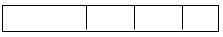 Отметка налогового органа об уплате косвенных налогов (освобождении от налогообложения НДС и (или) акцизов) по месту постановки на учет покупателя производится в течение десяти рабочих дней с даты отметки о регистрации Заявления.НДС в сумме ____________ уплаченАкцизы в сумме ____________ уплачены_______________          ____________          ________   _____________Фамилия, имя, отчество(при его наличии)  инспектора   должность	подпись          дата_____________________________________     ________     _________Руководитель  (заместитель руководителя)      подпись           дата____________________________________           Место печатинаименование налогового органа                      Продавец, комитент, доверитель, принципал(нужное подчеркнуть)Покупатель, комиссионер, поверенный, агент(нужное подчеркнуть)Идентификационный код (номер) налогоплательщикаИдентификационный код (номер) налогоплательщика08 _____________________________________09 ____________________________________( наименование организации, фамилия, имя, отчество индивидуального предпринимателя)(наименование организации, фамилия, имя, отчество индивидуального предпринимателя)10 ____________________________________11 _____________________________________(код страны, место нахождения (жительства)(код страны, место нахождения (жительства)12 № договора (контракта) ______Дата договора (контракта) __________ 20___г. № спецификации _______, _______ дата спецификации ____, ____12 № договора (контракта) ______Дата договора (контракта) __________ 20___г. № спецификации _______, _______ дата спецификации ____, ______________________________________________________________ __________________ _____________Фамилия, имя, отчество руководителя организации (уполномоченного лица) - покупателя подпись дата(индивидуального предпринимателя - покупателя)__________________________________________________________________________________________________________________________________________ __________________ _____________Фамилия, имя, отчество руководителя организации (уполномоченного лица) - покупателя подпись дата(индивидуального предпринимателя - покупателя)________________________________________________________________________________Продавец (комиссионер, поверенный, агент / комитент, доверитель, принципал) (нужное подчеркнуть)Покупатель (комиссионер, поверенный, агент / комитент, доверитель, принципал) (нужное подчеркнуть)Идентификационный код (номер) налогоплательщикаИдентификационный код (номер) налогоплательщика_________________________________________(наименование организации, Фамилия, имя, отчество (при его наличии) индивидуального предпринимателя)_______________________________________(наименование организации, фамилия, имя, отчество (при его наличии) индивидуального предпринимателя)________________________________________(код страны, место нахождения (жительства)_______________________________________(код страны, место нахождения (жительства)№ договора (контракта) ______Дата договора (контракта) __________ 20___г. № спецификации _______, _______ дата спецификации ____, ____№ договора (контракта) ______Дата договора (контракта) __________ 20___г. № спецификации _______, _______ дата спецификации ____, ____Продавец (комиссионер, поверенный, агент / комитент, доверитель, принципал) (нужное подчеркнуть)Покупатель (комиссионер, поверенный, агент / комитент, доверитель, принципал) (нужное подчеркнуть)Идентификационный код (номер) налогоплательщикаИдентификационный код (номер) налогоплательщика_____________________________________(наименование организации, фамилия, имя, отчество (при его наличии) индивидуального предпринимателя)______________________________________(наименование организации, фамилия, имя, отчество (при его наличии) индивидуального предпринимателя)_____________________________________(код страны, место нахождения (жительства)______________________________________(код страны, место нахождения (жительства)№ договора (контракта) ______Дата договора (контракта) __________ 20___г. № спецификации _______, _______ дата спецификации ____, ____№ договора (контракта) ______Дата договора (контракта) __________ 20___г. № спецификации _______, _______ дата спецификации ____, ____Продавец (комиссионер, поверенный, агент / комитент, доверитель, принципал) (нужное подчеркнуть)Покупатель (комиссионер, поверенный, агент / комитент, доверитель, принципал) (нужное подчеркнуть)Идентификационный код (номер) налогоплательщикаИдентификационный код (номер) налогоплательщика__________________________________________(наименование организации, фамилия, имя, отчество (при его наличии) индивидуального предпринимателя)_____________________________________(наименование организации, фамилия, имя, отчество (при его наличии) индивидуального предпринимателя)______________________________________________________________________________(код страны, место нахождения (жительства)__________________________________________________________________________(код страны, место нахождения (жительства)№ договора (контракта) ______Дата договора (контракта) __________ 20___г. № спецификации _______, _______ дата спецификации ____, ____№ договора (контракта) ______Дата договора (контракта) __________ 20___г. № спецификации _______, _______ дата спецификации ____, ____